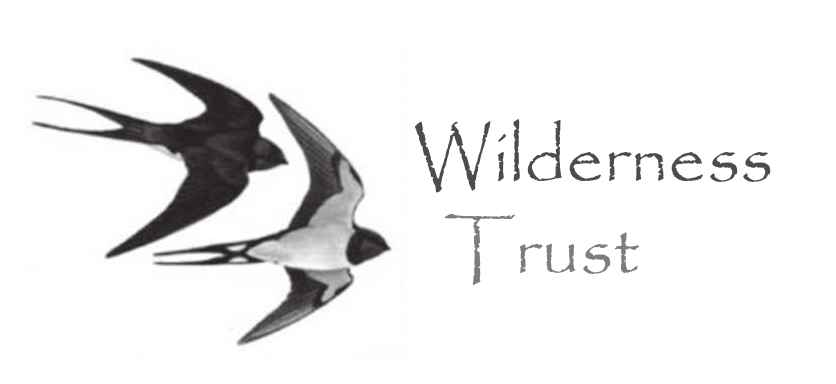 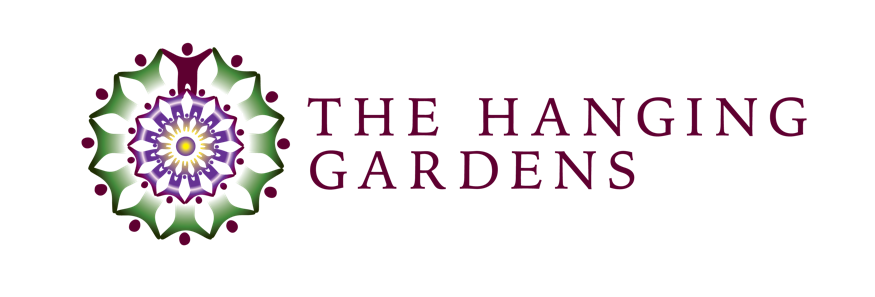 Volunteer FormName										Date of BirthEmail address										Register your interestsSelect which topic(s) you are most interested in to help us match you to the best role. Priorexperience is not necessary when selecting topics, training can be provided. GardeningCateringHospitality Arts Social mediaWaste reductionEcological conservationHeritage building conservation Events organising We host weekly volunteer sessions, Friday 2 – 4 PM. If you would like to volunteer outside of this slot please specify when suits you in the box below.  How did you find out about volunteer opportunities at The Hanging Gardens?Please download this form, fill it out and submit it to: joseph@thehanginggardens.org 